Η Εθνική Συνομοσπονδία Ατόμων με Αναπηρία (Ε.Σ.Α.μεΑ.) υλοποιεί την Πράξη «Καταπολέμηση των Διακρίσεων και Προώθηση της Κοινωνικής και Εργασιακής Ένταξης για τα Άτομα με Αναπηρία, Χρόνιες Παθήσεις και τις Οικογένειές τους που Διαβιούν στην Περιφέρεια Πελοποννήσου, ‘ΑΓΗΣΙΛΑΟΣ’», μέσω του Επιχειρησιακού Προγράμματος «Πελοπόννησος 2014-2020» με τη συγχρηματοδότηση από την Ευρωπαϊκή Ένωση (ΕΚΤ) και από εθνικούς πόρους μέσω του ΠΔΕ.Σκοπός της Πράξης είναι η προώθηση της κοινωνικής ένταξης των ατόμων με αναπηρία, των ατόμων με χρόνιες παθήσεις και των οικογενειών τους που διαβιούν στην Περιφέρεια της Πελοποννήσου και η πρόσβαση και επανένταξη των ατόμων με αναπηρία ή/και χρόνιες παθήσεις στην αγορά εργασίας..Στο πλαίσιο του Πακέτου Εργασίας 10 (Π.Ε. 10), «Διεκδικούμε Μαζί» η ομάδα έργου της ΕΣΑμεΑ πρόκειται να υλοποιήσει ημερίδα με θέμα: «Τα Δικαιώματα & οι Κοινωνικές Παροχές για τα Άτομα με Αναπηρία, Χρόνιες Παθήσεις και τις Οικογένειές τους. Ο Ρόλος των Τοπικών Αρχών, των Κοινωνικών Εταίρων και των Οργανώσεων της Κοινωνίας των Πολιτών, στην Περιφέρεια Πελοποννήσου».Η ημερίδα θα πραγματοποιηθεί την Τετάρτη 28 Σεπτεμβρίου 2022 και ώρες 11:00 π.μ. έως 14:30 μ.μ. στο FOUGARO ARTCENTER (Ασκληπιού 98, Ναύπλιο, 21100).Προκειμένου για τη συμμετοχή σας, παρακαλείσθε να μας αποστείλετε την επισυναπτόμενη αίτηση συμμετοχής στο email: esamea2@pel.cosmotemail.gr, το αργότερο έως την Δευτέρα, 26 Σεπτεμβρίου 2022 (θα τηρηθεί σειρά προτεραιότητας). Θα δοθούν βεβαιώσεις παρακολούθησης. Για περισσότερες πληροφορίες μπορείτε να απευθυνθείτε στην Ε.Σ.Α.μεΑ., στην κα Μαίρη Σίδερη, στο τηλέφωνο 2710 221964  (8.00 - 16.00).Σας ευχαριστούμε εκ των προτέρων για την εκδήλωση ενδιαφέροντος.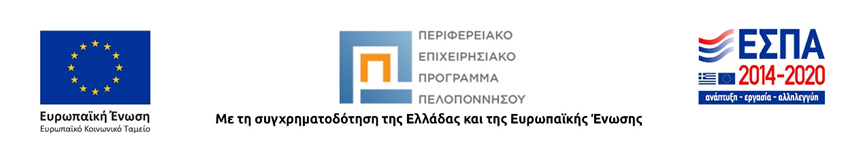 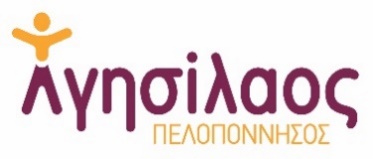                                                                                                         Αθήνα, 23.09.2022                                                                                       Αρ. Πρωτ.:1362                                                                                       Πρόσκληση σε Ημερίδα:«Τα Δικαιώματα & οι Κοινωνικές Παροχές για τα Άτομα με Αναπηρία, Χρόνιες Παθήσεις και τις Οικογένειές τους. Ο Ρόλος των Τοπικών Αρχών, των Κοινωνικών Εταίρων και των Οργανώσεων της Κοινωνίας των Πολιτών, στην Περιφέρεια Πελοποννήσου.»